Муниципальное бюджетное образовательное учреждение«Детский сад № 16» Консультация для родителей «Учимся говорить выразительно»Составила:   Русецкая И. А.воспитательНовокузнецк, 2021г.«Учимся говорить выразительно»Что значит говорить выразительно? Это умение выражать свое отношение к тому, о чем идет речь, выделяя самое главное в высказывании, привлекая внимание слушателей. Главным инструментом выразительности является голос, поэтому необходимо уметь управлять его силой, высотой и эмоциональной окраской.Грамотная и четкая речь – это весомое преимущество человека, благодаря которому , он может не только легко заводить новых друзей, но и добиться успехов в учебе, работе, ведь всегда приятно иметь дело с образованными людьми. Однако, плохая дикция может полностью испортить первое впечатление о человеке, поэтому ее нужно развивать и тренировать.Хорошая дикция подразумевает четкое произношение всех звуков, верно поставленное ударение, отсутствие проблем с артикуляцией.Родители, играя с детьми в специально подобранные игры и упражнения, могут помочь ребенку в этом.Кошки-мышкиДля начала придумайте историю, в которой встретились мышка и кошка. Чтобы было интереснее, возьмите в руку игрушки. Мышка тихо и тоненько пищит «пи-пи-пи», а кошка громко и сердито мяукает «мяу!». Одновременно следите и за четкостью произношения: чтобы звук «п» был не смазанным, а проговаривался активно работающими губами. При произношении слога «мя» - рот округляется, звука «у» - вытягивается в трубочку. По этому подобию малышу предлагаются игры: «Котенок и щенок»- один мяукает и шипит, другой лает. «Хозяйка и корова (коза)»- хозяйка зовет - «Маня, Маня!», корова издалека отвечает : «му!,му!».СилачиРебенок, подражая силачу,  демонстрирует свою мускулатуру (сгибает руку в локте) или имитирует поднятие тяжести. При этом на длительном выдохе произносит любой гласный звук (А, О, У, Э) . Упражнение выполняется с разной силой голоса : беззвучно, шепотом, тихо, громче, очень громко:- постепенно усиливая звучание (а-а-а-а);- постепенно ослабляя звук (а-а-а-а);- сначала усиливая звучание, потом ослабляя (а-а-а-а).Можно выполнять это упражнение вместе с ребёнком. Силач-ребёнок повторяет рекорд силача взрослого, подражая его интонациям, а затем соревнуется с ним, чей голос звучит громче, чей наиболее плавно переходит с тихого звучания на громкое.СчиталочкаРебенку предлагается посчитать от 1 до 10 (20), постепенно увеличивая силу голоса, затем посчитать обратно, постепенно снижая силу голоса.МузыкантРебенок имитирует движениями игру на музыкальном инструменте (пианино, флейта, скрипка, гитара) и озвучивает свой инструмент голосом, произнося различные слоги (та-та-та, ля-ля-ля, ва-ва-ва, пам-па-рам и т. д.) Сила голоса меняется постепенно, так же, как в предыдущих заданиях.ЗеркалоИспользуйте для игры этикетные обороты приветствия, прощания, извинения, просьбы : Доброе утро!, Добрый день!, Привет, как ты живешь?, извините, пожалуйста, будьте здоровы, будьте добры, разрешите вас спросить, не подскажите ли вы..? и т.д. В этой игре ребенок может сначала копировать силу голоса взрослого, затем менять ее на противоположную: громко-тихо. Усложнить это упражнение можно следующим образом: меняйте не только силу голоса, но и эмоциональную окраску (громко, весело – тихо, грустно). Для того чтобы ребенку было интереснее выполнять задание, вместе с ним придумывайте различные игровые ситуации. Например, встретились два друга, которые давно не виделись, как они приветствуют друг друга? (радостно, громко). А если у одного из них случилась неприятность, как он ответит другу? ( тихо, грустно).Сила голосаСледует помнить, что сила голоса у каждого человека индивидуальна и развивается она постепенно. Важно научить ребенка усиливать голос, не повышая его, иначе это может привести к срыву голоса. Произносим стихотворения,  изменяя силу голоса в зависимости от смыслового содержания. Слова в тексте подскажут, как нужно прочитать стихи - громко или тихо?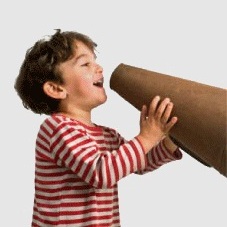 *****Дождик тихо застучал.Ветер вдруг сильнее сталМолния мелькнула где-то.Гром гремит так громко - лето!*****
«Миу-миу» - наш котенок
Пищал в детстве как мышонок.
Но чуть-чуть подрос и громко
«Мяу!» всем кричит вдогонку!*****
Тихо часики стучат,
Спугнуть время не хотят.
Вот уж скоро три часа -
«Бом-бом-бом» - гулять пора!*****
Тихо листики упали,
Ветры вновь сильнее стали.
Дождик по окну: «Тук-тук».
Громче, громче его стук.***А сова все ближе-ближеА сова все ниже- нижеИ кричит В тиши ночной «Поиграй, дружок, со мной!»***Была,Тишина, тишина, тишина…. Вдруг Грохотом грома Сменилась она,И вот уже дождик Тихонько …. Ты слышал? Закапал, закапал, закапал по крыше. ***На полянку на лужокТихо падает снежок. Но подул вдруг ветерок -Закружился наш снежок.Пляшут все снежинки,Белые пушинки.Литератураhttps://roditeli.ua/deti/development_poetry/quietly_loudhttps://www.maam.ru Максаков А. И. Правильно ли говорит ваш ребенок. — М., Мозаика-Синтез, 2005 – 152 с.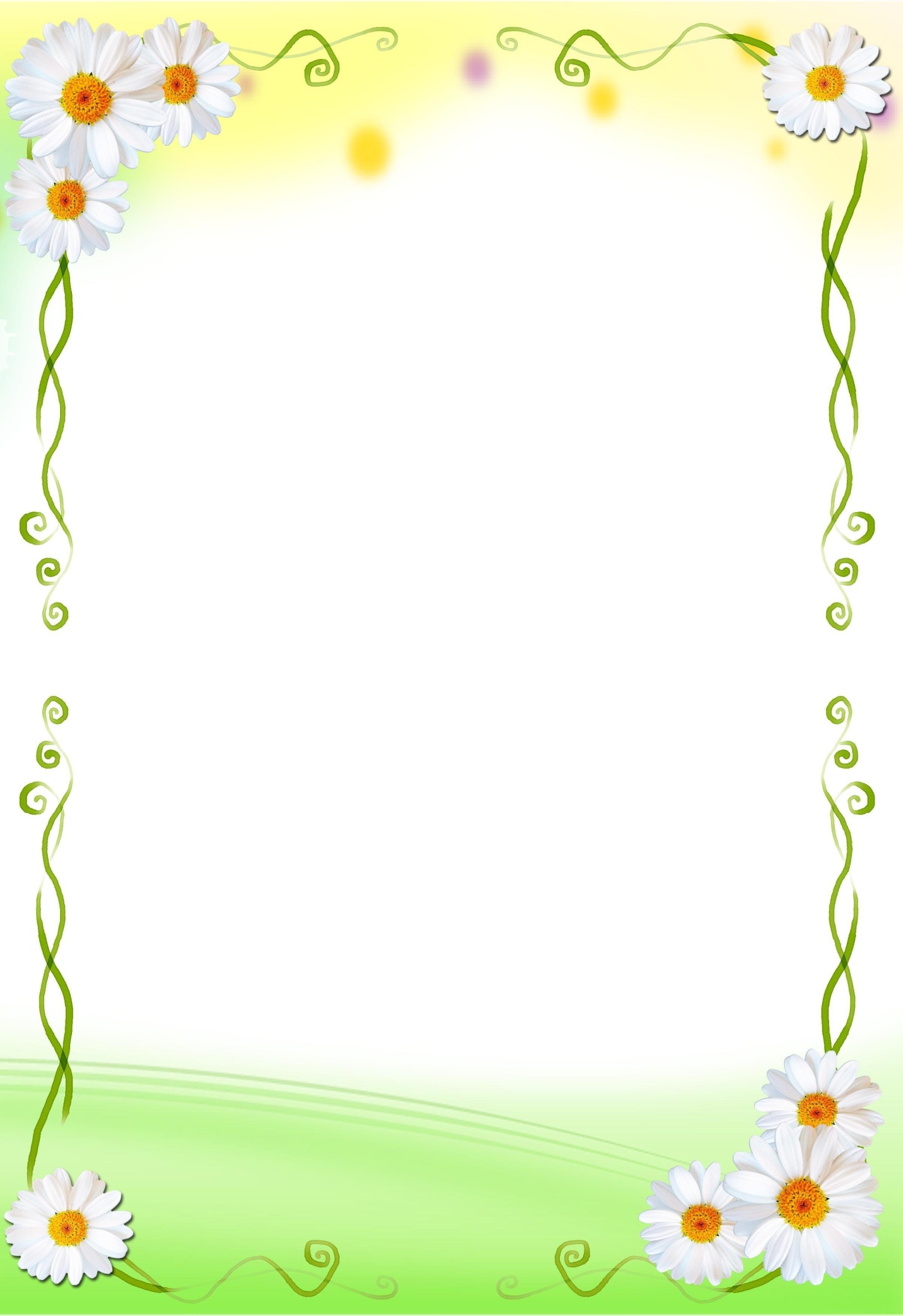 